Publicado en Madrid el 03/07/2017 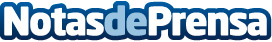 La temporalidad de las contrataciones en verano incrementa el número de accidentes laboralesEl periodo estival es un periodo de incremento en el número de contratos, especialmente en el sector de hostelería, pero también es un periodo en el que se incrementa el número de accidentes laborales, la temporalidad, la falta de formación adecuada y el propio calor son algunas de las causas que explican el repunte de este tipo de siniestros. El despacho de abogados Indemnización por Accidente da algunas de las claves y las medidas a tomar por parte del trabajador para obtener la mejor indemnizaciónDatos de contacto:MiguelNota de prensa publicada en: https://www.notasdeprensa.es/la-temporalidad-de-las-contrataciones-en Categorias: Nacional Derecho Madrid Cataluña Seguros Recursos humanos http://www.notasdeprensa.es